Student Government Graduate House of RepresentativesMeeting AgendaMarch 13, 2020Call to OrderRoll CallApproval of MinutesOrders of the DayGuest SpeakersDani Artaza, Recruiting Coordinator, The Graduate CollegeEthen S, PenaPublic ForumReportsStudent Government Vice President’s Report: Tucker ThompsonHouse Leader Report: Nishant Gurung House Secretary’s Report: Jokwon BagbyHouse Parliamentarian’s Report: James DyerCommittees Reports-Diversity and Inclusion: Thi Nguyen and Taylor MirelesSocial Media and Technology: Jorlanditha Austin and Taylor MirelesCampus Life: Leah Frye and Joanna FohnBudget and Finance: Nishant Gurung and Jorlanditha AustinUniversity Committee ReportsAdvisors Report: Dr. PaulsonOld BusinessNew BusinessGraduate House Code Update Bill 2019-2020.01 Spring 2020 House Meetings: Schedule, Meeting Spring 2020 Budget PlansQuestionsAnnouncementAdjournment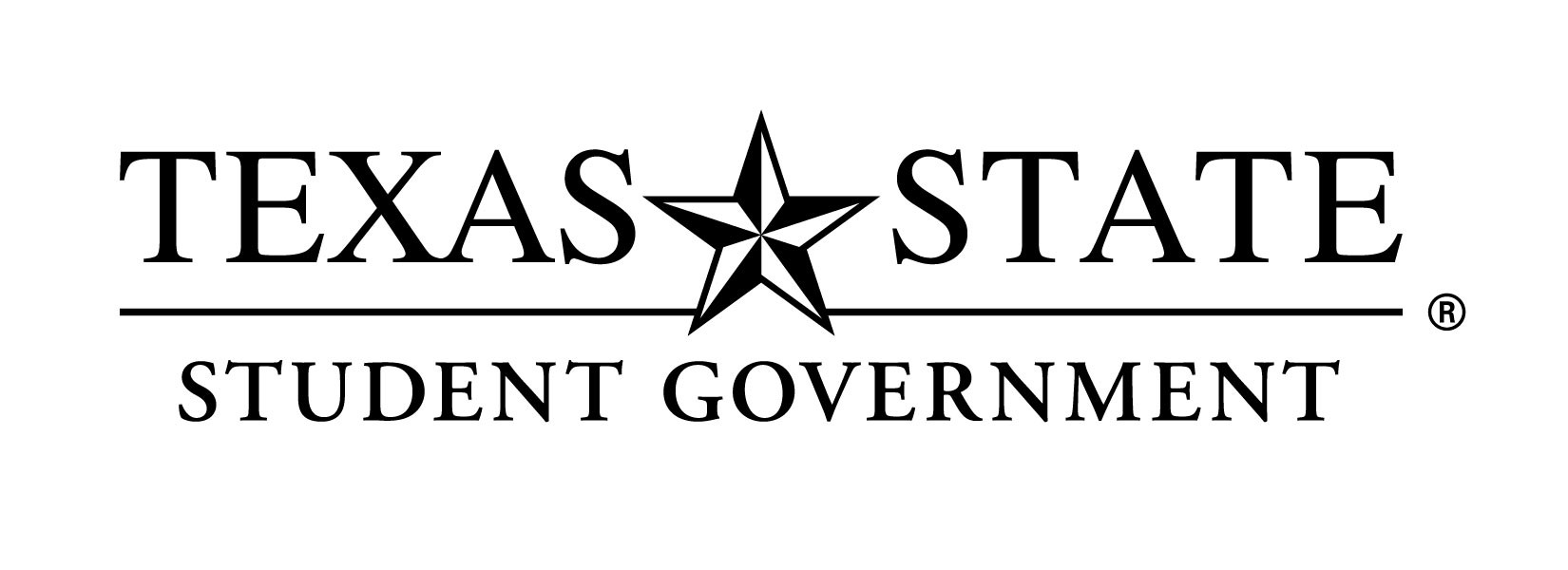 